Ученик: ________________________________________________    датум: ______________ СЈ 2 – Контролни задатак – Глас, слово, реч, реченица  Ко је творац наше азбуке? _________________________________________________ Колико слова има наша азбука? ____________________________________________ Усправним цртама, следеће речи подели на слогове (На пример: МАКАЗЕ):      БЕБА        ЗАСТАВА        ВРТ        МАТЕМАТИКА        ЛУБЕНИЦА   У следећим речима заокружи све самогласнике:           кућа      лек      вода      Ева      зид У следећим речима заокружи слоготворно Р:           вртешка      рекет      крварити      перо      прасе      трњеМеђу датим словима заокружи сугласнике, а у квадратиће упиши редни број слова у азбуци: У	В 	О	Н	И	ЦМеђу следећим речима прецртај (          ) оне које су погрешно подељене на слогове: врт-ић        и-гра-чка        еми-си-ја        гу-миц-а        би-о-скопЦрвеном бојом обој облик у којем је слово, плавом бојом облик у којем је реч, а зеленом бојом облик у којем је написана реченица: 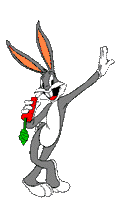 Од датих речи састави реченице и препиши их правилно, писаним словима: А) ВОЛИ     МИЛАН     АНУ_______________________________________________________________________ Б) КОЊИ     СУ     И     СИСАРИ     МАГАРЦИ_______________________________________________________________________ В) У     АЛЕКСА     ШКОЛИ     ЈЕ	_______________________________________________________________________ Дате реченице препиши правилно (почетно слово, размак, знак интерпункције):ДАЛИСУТИДАЛИПОЗИВНИЦУ_______________________________________________________________________ НЕЗНАМГДЕЈЕНЕБОЈША______________________________________________________________________ Напиши по једну обавештајну, упитну и заповедну реченицу.ОБАВЕШТАЈНА: ________________________________________________________ УПИТНА: ______________________________________________________________ ЗАПОВЕДНА: ___________________________________________________________ Стави одговарајући знак на крају следећих реченица ( . ! ? ): Зашто си закаснио  Нисам чуо будилникЗатвори врата